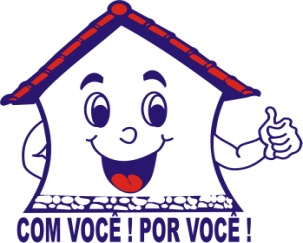                                 INDICAÇÃO N:__1493_______/2015.                                         Indico a Mesa, nos termos regimentais que seja enviado ofício ao Sr. Prefeito Municipal, solicitando que seja realizado em caráter de urgência o serviço de Canalização de Córrego , na Rua Ouro Verde de Minas, altura do número 600,  localizado no Bairro Altos de Itaquá,   neste município.  Plenário Maurício Alves Braz, em 10 de Novembro de 2015. CELSO REISVereador.PSDB                                       